Задание для 5 класса.Пишем букву и цифру.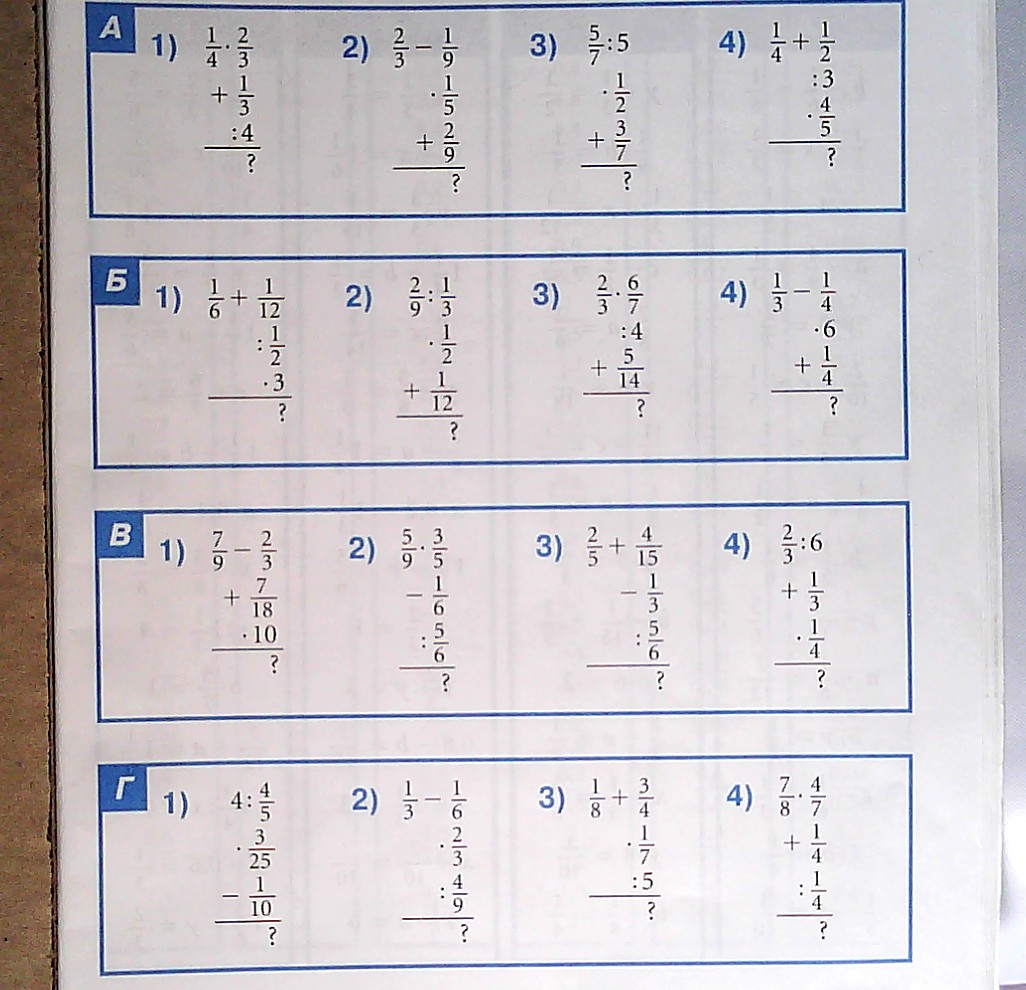 Задания по математике ВПР для 5 класса.Найдите наибольший общий делитель чисел 36 и 60.   Ответ:В школе 80 пятиклассников. Три пятых всех пятиклассников поехали на экскурсию в музей, а остальные пошли в театр. Сколько пятиклассников пошло в театр?      Ответ:Какое число надо вписать в окошко, чтобы равенство стало верным?                                                                                  : 48 = 12Задания по математике ВПР для 7 класса.Найдите значение выражения 1,54 :1,4- 0,5.Автомобиль едет со скоростью 72 км/ч. Сколько метров он проезжает за одну секунду?Тетрадь стоит столько же, сколько ручка и линейка вместе, а линейка дороже ручки. Выберите верные утверждения и запишите в ответе их номера. 1. Ручка дороже тетради. 2. Тетрадь дороже линейки. 3. Ручка дешевле линейки. 4. Две линейки стоят дешевле тетради.Задания по физике ВПР для 8 класса.Вася подогревал остывший чай в чашке с помощью электрокипятильника, на котором было написано «500 Вт». Через 3 минуты после начала нагревания чай закипел. Масса чая 0,3 кг, температура в комнате +25 °С. Определите по этим данным значение удельной теплоёмкости чая, считая, что потерями теплоты можно пренебречь.   Ответ: _____________________________ Дж/(кг⋅°С).    Для отопления дома в течение суток требуется 400 МДж энергии. Сколько кубометров дров расходуется в день, если удельная теплота сгорания сухих дров q =  10·МДж/кг, а их плотность – 400 кг/м3?  Ответ: _____________________________ м3.    Коррекционные занятия по математике  для 5 класса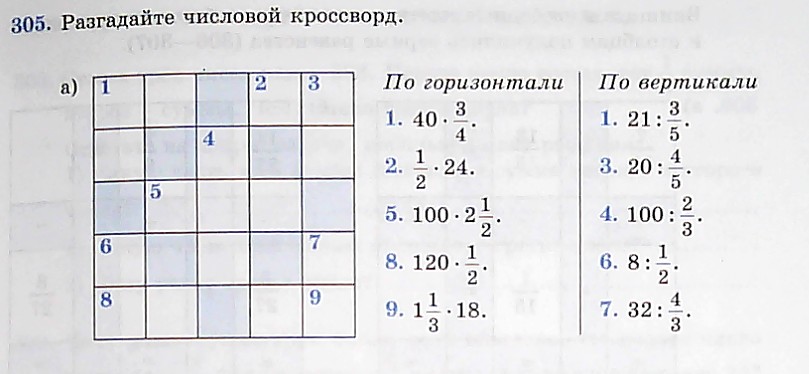 Коррекционные занятия по математике  для 7 класса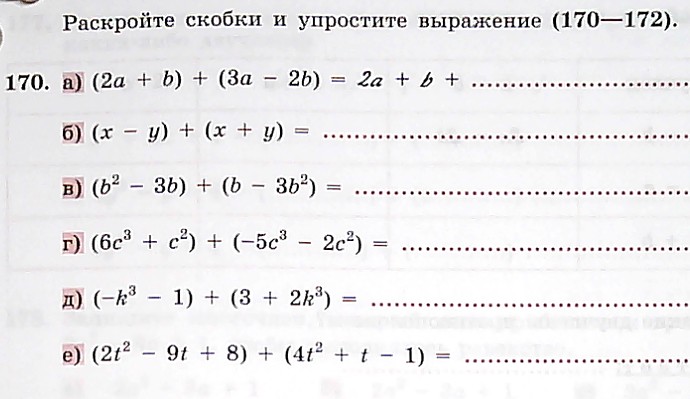 Коррекционные занятия по математике  для 8 класса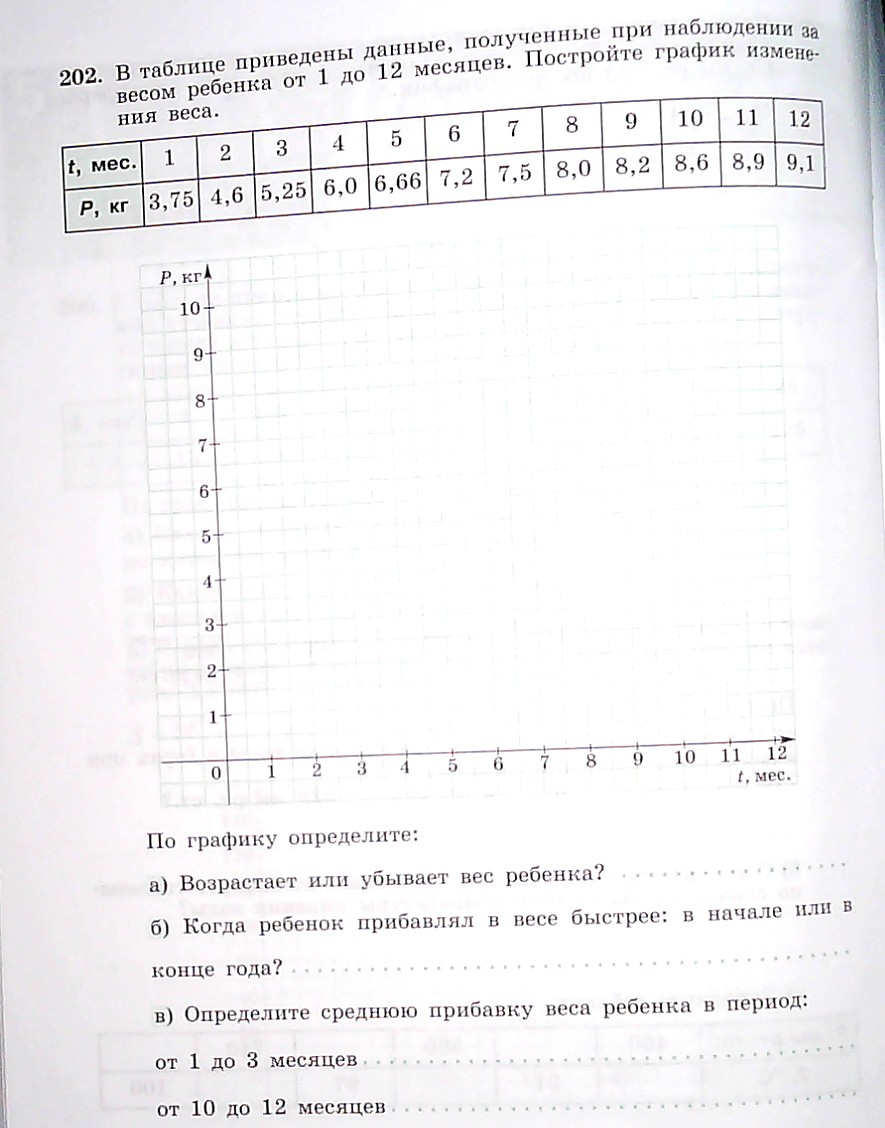 Дата урока№ урокаПредметТема урокаСодержание урокаДомашнее задание, контрольДата и форма предоставление домашнего задания7 апреля1Математика 5 классПовторение темы «Сложение, вычитание, умножение и деление дробей» см. п. 9.1 – 9.5 Выполнить задания № 1, 2, 4, 5 стр.229(кто- то уже выполнял часть заданий) на оценку.Решить 4 примера (любые, можно по действиям решение обязательно) см.в конце таблицы.(задания для 5 класса)К 8 апреля.Сфотографировать и послать  по адресу reivardt2012@yandex.ruили  через vk.comи классную работу и домашнюю 7 апреля2Геометрия 8 классГрадусная мера дуги окружности1.прочитать п. 72 учебника или см. объяснение в контакте на моей страничке.2.Записать понятие дуги окружности используя рис.214, ознакомиться со способами обозначения дуг.3.Записать понятие полуокружности, используя рис 215 (а)3.записать определение центрального угла, используя рис.215, и градусной меры дуги окружности.1. Выучить определение центрального угла, уметь строить и находить центральный угол.2. № 649,650 Рисунок и краткая запись.К 10 апреля.Сфотографировать и послать  по адресу reivardt2012@yandex.ruили  через vk.comи классную работу и домашнюю7 апреля3Алгебра 8 классСвойства функции.1.Прочитать п. 5.4 учебника2. Разобрать свойства функции (2)3.Решить № 776(ответить письменно на все вопросы)№777  Записать все свойства(их 5) по каждому графику см. пример в п.5.4К 8 апреля.Сфотографировать и послать  по адресу reivardt2012@yandex.ruили  через vk.comи классную работу и домашнюю7 апреля4Алгебра 7 классСпособ группировки. П. 8.2 прочитать, разобрать пример и записать его в тетрадь (оба способа).Выполнить № 836П. 8.2 № 837(все) № 838(Леша, Ника, Коля)К 8 апреля.Сфотографировать и послать  по адресу reivardt2012@yandex.ruили  через vk.comдомашнюю работу.7 апреля6ВПР математ 5Решение работ по ВПРСм. задания внизу таблицы (задания по математике ВПР для 5 класса)См. задания внизу таблицы (задания по математике ВПР для 5 класса)К 10 апреля.Сфотографировать и послать  по адресуreivardt2012@yandex.ruили  через vk.com7 апреля6ВПР физика 8Решение работ по ВПРСм. задания внизу таблицы (задания по физике ВПР для 8 класса)См. задания внизу таблицы (задания по физике ВПР для 8 класса)К 10 апреляСфотографировать и послать  по адресуreivardt2012@yandex.ruили  через vk.com7 апреля7ВПР математ 7Решение работ по ВПРСм. задания внизу таблицы (задания по математике ВПР для 7 класса)См. задания внизу таблицы (задания по математике ВПР для 7 класса)К 10 апреляСфотографировать и послать  по адресуreivardt2012@yandex.ruили  через vk.com7 апреля7к/з математика 5, 7, 8См. задания внизу таблицы (к/занятия по математике  для 5,7,8  класса)См. задания внизу таблицы (к/занятия по математике  для 5,7,8  класса)См. задания внизу таблицы (к/занятия по математике  для 5,7,8  класса)К 10 апреляСфотографировать и послать  по адресуreivardt2012@yandex.ruили  через vk.com